SOLUCIONES MATES UD11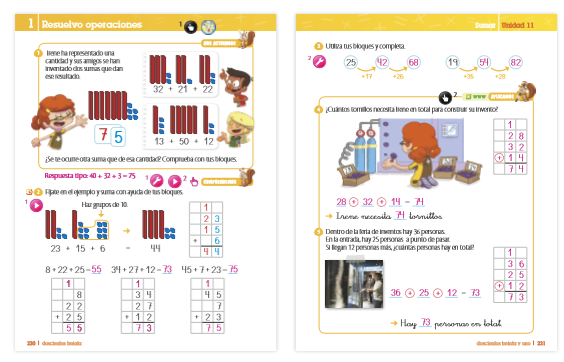 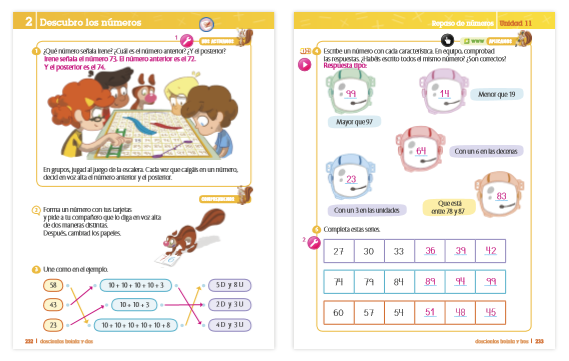 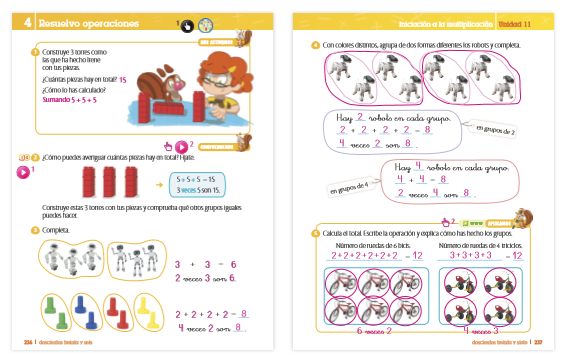 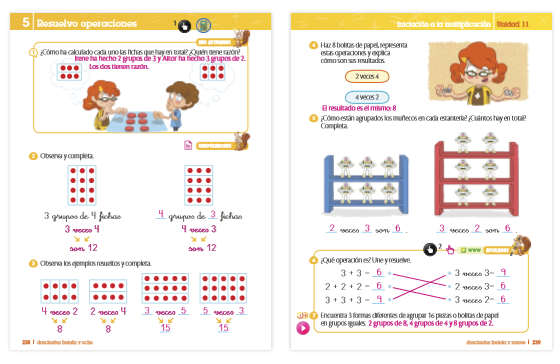 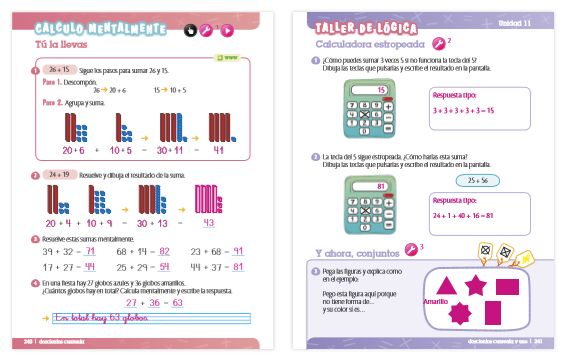 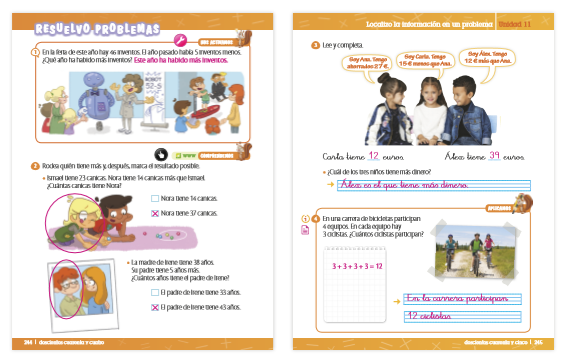 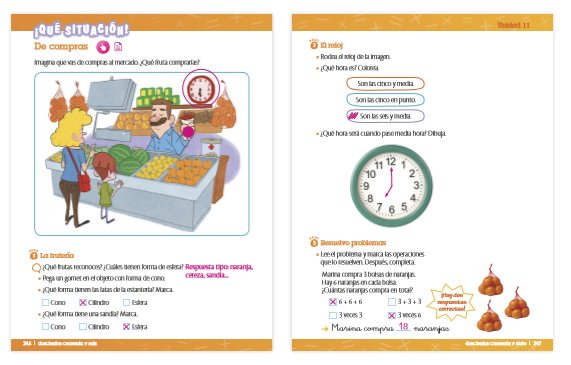 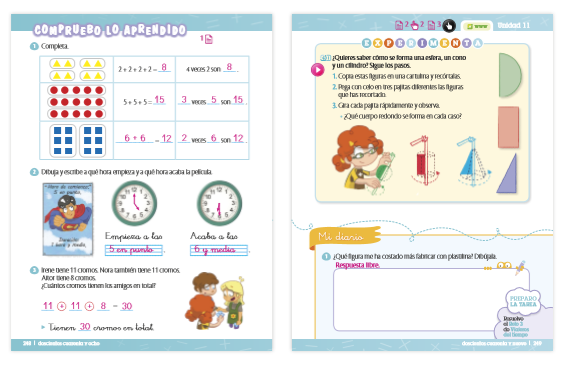 